Α΄ τάξη:  Μένουμε σπίτι και για μια μικρή Επανάληψη.       Ποια από τις τρεις θα γράψω για να συμπληρώσω τις προτάσεις; Θα διαβάσω πρώτα τις προτάσεις και θα δω ποια είναι η ταιριαστή:Ο Γιάννης  ____________________  ένα καρότο.Η Τιτίνα  _________________  ο Άρης πάνε στο σπίτι.Ο αχινός  ________________  στην παραλία.Η Νένα  ______________  η Νανά πετάνε.Το πακέτο  _______________  κόκκινο.Ο Τάσος  _______________  σαλάτα.Τι  ______________  στο σακί;_____________  ένας αστερίας.Η κότα, ο αετός  __________  ο κόρακας  __________  στο ποτάμι.Διαλέγω  ο  ή  ι  και συμπληρώνω τις λεξούλες:Ήρθε η ώρα να πλύνουμε τα χεράκια μας καλά και προσεκτικά!!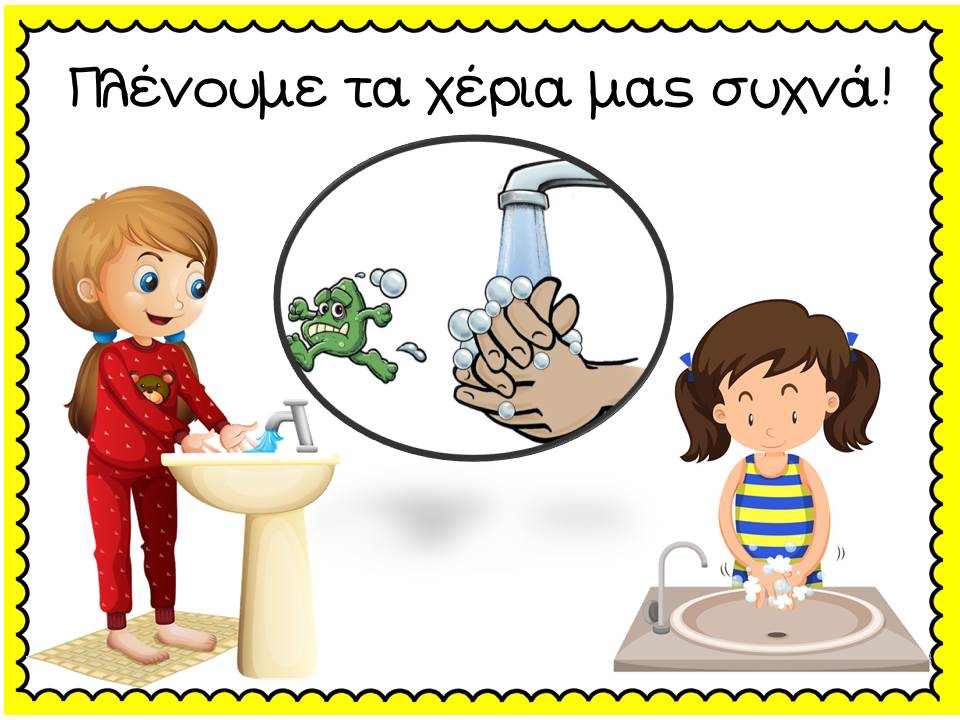 το τόπ__το καρότ__το μέλ__το μήλ__το ποτάμ__το καπέλ__το κέρατ__το αλάτ__το μάτ__το μελάν__το πακέτ__το νερ__